 Poprawiony 2 Załącznik nr 1A do SIWZParametry techniczne instalacji medycznychPrzedmiot zamówienia: 	Agregat próżni centralnejNazwa producenta:	____________________________________________________Typ:	 		____________________________________________________Rok produkcji: 		____________________________________________________Ilość: 			1 szt	UWAGA !Jeżeli w dokumentacji przetargowej przy opisie przedmiotu zamówienia wskazana została nazwa producenta, znak towarowy, patent lub pochodzenie w stosunku do określonych materiałów, urządzeń, itp. Zamawiający wymaga, aby traktować takie wskazanie jako przykładowe i dopuszcza zastosowanie przy realizacji zamówienia materiałów, urządzeń, itp. równoważnych o parametrach nie gorszych niż wskazane.Przedmiot zamówienia: 	Panel nadłóżkowy dla 1 stanowiska 2 lub 3 gazyNazwa producenta:	____________________________________________________Typ:	 		____________________________________________________Ilość: 			22 szt - wersja 2 gazy			4szt - wersja 3 gazyUWAGA !Jeżeli w dokumentacji przetargowej przy opisie przedmiotu zamówienia wskazana została nazwa producenta, znak towarowy, patent lub pochodzenie w stosunku do określonych materiałów, urządzeń, itp. Zamawiający wymaga, aby traktować takie wskazanie jako przykładowe i dopuszcza zastosowanie przy realizacji zamówienia materiałów, urządzeń, itp. równoważnych o parametrach nie gorszych niż wskazane.Przedmiot zamówienia: 		Medyczny system przyzywowyNazwa producenta:	____________________________________________________Typ:	 		____________________________________________________Ilość: 				1 kompletUWAGA !Jeżeli w dokumentacji przetargowej przy opisie przedmiotu zamówienia wskazana została nazwa producenta, znak towarowy, patent lub pochodzenie w stosunku do określonych materiałów, urządzeń, itp. Zamawiający wymaga, aby traktować takie wskazanie jako przykładowe i dopuszcza zastosowanie przy realizacji zamówienia materiałów, urządzeń, itp. równoważnych o parametrach nie gorszych niż wskazane.POUCZENIE:W przypadku, gdy Wykonawca nie poda dokładnej wartości oferowanego parametru, a jedynie zamieści odpowiedź „TAK” lub „min./max.” Zamawiający uzna, że oferowany parametr ma wartość odpowiadającą wartości określonej przez Zamawiającego w kolumnie „Wymagania zamawiającego”.Art. 297  § 1 KODEKSU KARNEGO: Kto, w celu uzyskania dla siebie lub kogo innego (…) zamówienia publicznego, przedkłada podrobiony, przerobiony, poświadczający nieprawdę albo nierzetelny dokument albo nierzetelne, pisemne oświadczenie dotyczące okoliczności o istotnym znaczeniu dla uzyskania (…) zamówienia, podlega karze pozbawienia wolności od 3 miesięcy do lat 5.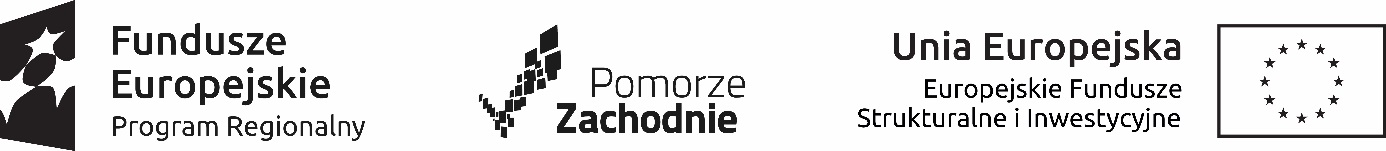 Projekt współfinansowany przez Unię Europejską z Europejskiego Funduszu Rozwoju Regionalnego oraz budżetu państwaw ramach Regionalnego Programu Operacyjnego Województwa Zachodniopomorskiego na lata 2014-2020L.p.Opis parametrów technicznychParametr wymaganyParametr oferowany – wypełnia WykonawcaOpis ogólny1Szybkość pompowania przy ciśnieniu atmosferycznym – min 70 m³/h dla jednej pompy, przystosowane do pracy ciągłej bez względu na aktualne zapotrzebowanie na próżnię.TAK21 Zbiorniki wyrównawczy próżni – min 500dm³ każdy o osi pionowej.TAK3Ilość pomp – 3 pompy w technologii bezolejowej bądź olejowej, posadowione na jednym stelażu, ułatwiających czynności obsługoweTAK4Sterowanie elektroniczne z panelem sterującym                                  i dotykowym kolorowym wyświetlaczem cyfrowymTAK5Minimum 2 filtry bakteryjne wraz z zamontowanymi naczyniami obserwacyjnymi z tworzywa sztucznego.TAK6Moc: max 3x1,9 KWTAK7Podciśnienie nominalne   578 – 728 mm HgTAK8Poziom hałasu max. 67 dBTAK9Zasilanie elektryczne całości stacji (pompy plus szafa sterownicza): 1x400 VTAK10Czujnik ciśnienia zainstalowany na wyjściu (4-20 mA)TAKSterownik11Różne tryby pracy – automatyczny start dodatkowych pomp w razie zwiększonego zapotrzebowaniaTAK12Utrzymywanie podciśnienia na zadanym poziomie, Zapewnienie „ kołowego ‘’ obiegu pracy pompTAK13Wyświetlanie schematu ideowego urządzenia wraz ze wskazaniem aktualnie pracujących pomp oraz wartości podciśnienia.TAK14Wyświetlanie aktualnego podciśnienia oraz rejestracja czasu pracy pompTAK15Wyświetlanie komunikatów w języku polskimTAK16Informowanie o awariach przy pomocy kontrolera SMS wyposażonego w wewnętrzną baterię podtrzymującą zasilanie kontrolera w przypadku awarii zasilania elektrycznego na minimum 1h. Po stronie Zamawiającego dostarczenie odpowiedniej karty telemetrycznejTAK17Komunikacja z systemem BMS szpitala przy pomocy prokokołu MODBUS.TAK18Zabezpieczenie programu sterownika przed wprowadzeniem niepożądanych zmian w programieTAK19Możliwość podłączenia do sieci Ethernet lub LAN szpitala.TAK20Kompletny zestaw do filtracji powietrza wyrzutowego agregatu próżniowego składającego się z następujących elementów: •	Filtr wyrzutowy,•	Medyczny filtr próżniowyFiltr węglowy przeciw zapachowy.TAKAlarm21Sygnalizacja przekroczenia poziomu podciśnienia alarmowegoTAK22Sygnalizacja wystąpienia awariiTAKWarunki przyłączenia23Agregat wyposażony we własną szafę sterowniczo zabezpieczającą. Do obowiązku Wykonawcy należy wykonanie linii kablowej zasilającej agregat.  Rodzaj kabla należy dobrać do mocy oferowanego agregatu.TAK24Akcesoria do podłączeniaTAK25Bez konieczności fundamentowaniaTAK26Bez konieczności chłodzenia wodąTAKInne wymagania27Dostawa i montaż urządzenia w siedzibie Zamawiającego.TAKGwarancja i serwis28Gwarancja min. 36 miesięcyTAK29Czas reakcji serwisu przyjęte zgłoszenie - podjęta naprawa – 48 godzin w dni roboczeTAK30Czas usunięcia awarii max. 24 godzinyTAK31W przypadku przedłużającej się naprawy ponad czas opisany w pkt. 30 oferent wstawi agregat zastępczy.TAK32Liczba dni przestoju przedłużająca termin gwarancji- max 7TAK33Liczba napraw powodująca wymianę podzespołu na nowy – max.3TAK34Bezpłatny serwis min. 1x w roku w okresie gwarancji wraz z materiałami eksploatacyjnymi.TAKWymagane certyfikaty35Certyfikat CE dla wyrobu medycznego klasy IIb zgodnie z 93/42/EEC TAK36Materiały potwierdzający oferowane parametry techniczne w języku polskim, a w przypadku wytwórcy zagranicznego w języku wytwórcy wraz z tłumaczeniem na język polski. (prospekt urządzenia, folder, katalog, karty techniczne itp.). Ze względów serwisowych i gwarancyjnych Zamawiający wymaga produktu powtarzalnego dostępnego na rynku bez modyfikacji lub dostosowań istniejących wyrobów do niniejszej specyfikacji. Zamawiający wymaga wyrobu medycznego zgodnego z dyrektywą 93/42/ECC.TAK37Deklaracja zgodności wytwórcy potwierdzająca model i typ opisany w niniejszym formularzu (model i typ musi zostać potwierdzony w materiałach potwierdzających parametry) TAK38Potwierdzenie zgłoszenia do URPLWMiPB TAK39Paszport technicznyTAK40Instrukcja obsługi w języku polskimTAK41Karta gwarancyjnaTAK42Podać nazwę serwisu oraz załączyć dokumenty potwierdzające autoryzację przez wytwórcęTAKL.p.Opis parametrów technicznychParametr wymaganyParametr wymaganyParametr oferowany – wypełnia Wykonawca1Panel elektryczno-gazowy wraz z oświetleniem mocowany do ściany składający się z belki poziomej i pionowej zakrytej gładką płytą. Panel zgodny z wymaganiami normy PN-EN ISO 11197:2016 z deklaracją wytwórcy.TAK2Belka pozioma – długość min.  1600mm (+/- 10%)                o szerokości w zakresie min. 200mm max. 400mm oraz               1 pionową belkę zintegrowaną z belką poziomą o długości kończącej się 300mm (+/- 10%) ponad podłogą i szerokości w zakresie min. 200mm max. 400mm. TAK3Belka pozioma min. 3 kanałowa, w której w górnym kanale znajdzie się oświetlenie ogólne sali, w dolnym oświetlenie pacjenta. W środkowym instalacje elektryczne i gazowe z wzajemną separacją zgodnie z PN-EN ISO 11197:2016.TAK4Belka pionowa min. 3 kanałowa, w której w prawym kanale znajdzie się oświetlenie pacjentów.  W lewym instalacje elektryczne i teletechniczne. Belki montowane po lewej lub prawej stronie łóżka pacjenta.TAK5Belki wykonane z profili aluminiowych, anodowanych o grubości ścianek 2mm (+/-10%), bez ostrych krawędzi.   TAK6Do belek od frontu przykręcona jednolita ognioodporna płyta w klasie min B-s2 ze względów higienicznych pokryta laminatem typu HPL o grubości min. 0,7mm lub płyta z nieporowatego materiału typu: solid Surface – sztuczny kamień.W kolorystykach ustalonych przez ZamawiającegoTAK7Płyta maskująca belkę poziomą długość gwarantującej zakrycie belki poziomej o min. 30mm w każdą stronę. Zaokrąglone boki  min. R100mm.Płyta maskująca belkę pionową długość gwarantującej zakrycie belki pionowej o min. 30mm w każdą stronę. Zaokrąglone boki  min. R100mm. Płyty belki poziomej i pionowej łączone ze sobą bez widocznych szpar i różnic wysokości. Dopuszcza się przykrycie łączeń dodatkową płytą.TAK8Belka pozioma dla jednego stanowiska wyposażona:            w punkty poboru gazów medycznych typu SS8752430 lub „AGA” MC701x TLEN,1x PRÓŻNIA1x AIR dla jednostki z trzema gazami- gniazda elektryczne4x gniazdo 230V z bolcem uziemiającym zlicowane               z powierzchnią, z przesłoną torów prądowych oraz żaluzją otworu, dające płaską powierzchnię bez włożonej wtyczki. 1x włącznik oświetlenia ogólnego – górnego,Gniazda elektryczne w modułach min. 45x45mmTAK9Belka pionowa dla każdego stanowiska wyposażona w:2x gniazdo 230V z bolcem uziemiającym zlicowane               z powierzchnią, z przesłoną torów prądowych oraz żaluzją otworu, dające płaską powierzchnię bez włożonej wtyczki. 2x gniado USB z wewnętrznym zasilaczem1x gniazdo ekwipotencjalne2x przygotowanie pod gniazdo teletechniczne w modułach min. 45x45 1x podwójny włącznik oświetlenia pacjenta działający równolegle do włącznika z manipulatora systemu przyzywowego. Gniazda elektryczne w modułach min. 45x45mmGniazdo systemu przyzywowego zgodne z przyjętym systemem przez szpital. Dostawa po stronie branży teletechnicznej.Gniazda ustawione w układzie pionowym. Kolorystyka gniazd elektrycznych inna niż kolorystyka gniazd na belce poziomej.Montaż w/w gniazd powyżej szafki przyłóżkowej.TAK10Specyfikacja oświetlenia:- światło ogólne – min. 80W LED montowane w belce poziomej, skierowane do góry,- światło górne dla pacjenta – min. 30W LED montowane    w belce poziomej, skierowane w dół,- światło boczne dla pacjenta – min. 30W LED montowane w belce pionowej, skierowane na łózko pacjenta.- na froncie panelu min. dwa światła typu spot kierunkowy o mocy min. 5W LED,TAK11Szyna medyczna przeznaczona do mocowania dodatkowych akcesoriów medycznych (dozowniki, półki, uchwyty, itp.)TAK12Rysunki potwierdzające parametry urządzenia TAK13Montaż i szkolenie z obsługiTAKPOZOSTAŁE WARUNKI14Certyfikat CE dla wyrobu medycznego dla klasy IIb zgodnie z 93/43/EECTAK15Materiały potwierdzający oferowane parametry techniczne w języku polskim, a w przypadku wytwórcy zagranicznego w języku wytwórcy wraz z tłumaczeniem na język polski. (prospekt urządzenia, folder, instrukcja obsługi,katalog, karty techniczne itp.). Ze względów serwisowych i gwarancyjnych Zamawiający wymaga produktu powtarzalnego dostępnego na rynku bez modyfikacji lub dostosowań istniejących wyrobów do niniejszej specyfikacji. Zamawiający wymaga wyrobu medycznego zgodnego z dyrektywą 93/42/ECC.TAK16Deklaracja zgodności wytwórcy potwierdzająca model i typ opisany w niniejszym formularzu (model i typ musi zostać potwierdzony w materiałach potwierdzających parametry)TAK17Potwierdzenie głoszenia do URPLWMIPBTAK18Paszport technicznyTAK19Karta gwarancyjna, okres gwarancji – min. 36 miesięcyTAK20Podać nazwę serwisu oraz załączyć dokumenty potwierdzające autoryzację przez wytwórcęTAKL.p.Opis parametrów technicznychParametr wymaganyOpis parametrów technicznychParametr wymaganyParametr wymaganyParametr oferowany – wypełnia Wykonawca1System przyzywowy spełnia normę DIN VDE 0834 i jest podstawą 
do porozumiewania się pacjentów z personelemSystem przyzywowy spełnia normę DIN VDE 0834 i jest podstawą 
do porozumiewania się pacjentów z personelemTAK2Gwarancja zdalnego serwisu (nazwa autoryzowanego serwisu 
i potwierdzenie czasu pracy 24/7)Gwarancja zdalnego serwisu (nazwa autoryzowanego serwisu 
i potwierdzenie czasu pracy 24/7)TAK3Oprogramowanie zarządzające systemem 
i dodatkowymi funkcjamiOprogramowanie zarządzające systemem 
i dodatkowymi funkcjamiTAK4Auto discover systemu po włączeniuAuto discover systemu po włączeniuTAK5Sprawdzenie poprawności działania elementów systemu max co 15sSprawdzenie poprawności działania elementów systemu max co 15sTAK6Natychmiastowe zgłaszanie awarii elementów systemuNatychmiastowe zgłaszanie awarii elementów systemuTAK7Zapamiętywanie aktualnych wezwań i alarmów podczas awarii systemuZapamiętywanie aktualnych wezwań i alarmów podczas awarii systemuTAK8Ponowne wyświetlanie komunikatów po przywróceniu zasilaniaPonowne wyświetlanie komunikatów po przywróceniu zasilaniaTAK9Powiadomienia o awarii wysyłane przy pomocy karty telemetrycznej (SMS)Powiadomienia o awarii wysyłane przy pomocy karty telemetrycznej (SMS)TAK10Konstrukcja systemu uniemożliwia skasowanie alarmu w innym miejscu, niż miejsce jego wygenerowaniaKonstrukcja systemu uniemożliwia skasowanie alarmu w innym miejscu, niż miejsce jego wygenerowaniaTAK11System zabezpieczany zwarciowoSystem zabezpieczany zwarciowoTAK12Okablowanie IP/LAN lub inne (podać)Okablowanie IP/LAN lub inne (podać)TAK13Mikroprocesorowa centrala Mikroprocesorowa centrala TAK13Wyświetlacz ciekłokrystalicznyTAK13Port RS 232TAK13Port USB, umożliwiający podłączenie drukarkiTAK13Zasilanie: 10,0V - 14,0VTAK13Możliwość wyboru rodzaju wyświetlanych wezwań TAK14Wyświetlacz korytarzowyWyświetlacz korytarzowyTAK14Wymiary min. 150x280x10 mmTAK14Źródło światła: LEDTAK14Zasilanie: 10-14VTAK14Głośność sygnałów akustycznych min 45 do max 65 dBTAK14Częstotliwość emitowanego dźwięku min 500 do max 2500 HzTAK14Sygnalizacja obecności personelu kolorem zielonymTAK14Widoczność z odl. 20mTAK14Wielkość liter min. 44mmTAK15Lampka salowa Lampka salowa TAK15Źródło światła: LEDTAK153-kolorowa sygnalizacjaTAK15Widoczność przy oświetleniu min. 5 max. 500 lxTAK15Wymiary min 80x80x30mmTAK15Zasilanie 10-14VTAK15Max. czas reakcji 5sTAK15W stanie bezczynności lampki zgaszone TAK15Zgodność z normą DIN 0834TAK16Gniazdo manipulatora z manipulatorem pacjentaGniazdo manipulatora z manipulatorem pacjentaTAK16Wymiary gniazda min 80x80x10TAK16Funkcja kontroli rozłączeniaTAK16Sygnalizacja stanu działania źródłem światłaTAK16Dostępność kabli o długości min. 3m max. 5mTAK16Sterowanie oświetleniem za pomocą manipulatoraTAK16Stopień ochrony min. IP54TAK16Dostosowane do montażu do płytkich puszekTAK17Przycisk przywoławczy pociąganyPrzycisk przywoławczy pociąganyTAK17Wymiary gniazda min 80x80x10mmTAK17Zasilanie 10-14VTAK17Sznurek z syntetycznego polimeruTAK17Długość sznurka: min. 2mTAK17Sznurek (ciągło) z systemem wielokrotnego zrywaniaTAK17Dostosowane do montażu do płytkich puszekTAK18Przycisk przywoławczo-odwoławczyPrzycisk przywoławczo-odwoławczyTAK18Wymiary gniazda min 80x80x10mmTAK18Zasilanie 10-14VTAK18Źródło światła: LEDTAK18Przyciski o wymiarach min 15x15mmTAK18Przyciski z oznaczeniem graficznym ułatwiającym identyfikacjęTAK18Przyciski zlicowane z powierzchnią elementuTAK18Dostosowane do montażu do płytkich puszekTAK19Przycisk przywoławczo-odwoławczy z wyświetlaczem LEDPrzycisk przywoławczo-odwoławczy z wyświetlaczem LEDTAK19Wymiary gniazda min 80x80x10TAK19Zasilanie 10-14VTAK19Źródło światła: LEDTAK19Wyświetlacz o wymiarach min 50x15mmTAK19Przyciski o wymiarach min 15x15mmTAK19Przyciski z oznaczeniem graficznym ułatwiającym identyfikacjęTAK19Przyciski zlicowane z powierzchnią elementuTAK19Dostosowane do montażu do płytkich puszekTAK20Odbiornik RFID z przyciskiem lekarskimOdbiornik RFID z przyciskiem lekarskimTAK20Wymiary gniazda min 80x80x10mmTAK20Zasilanie 10-14VTAK20Źródło światła: LEDTAK20Przycisk o wymiarach min 15x15mmTAK20Przycisk z oznaczeniem graficznym ułatwiającym identyfikacjęTAK20Przycisk zlicowany z powierzchnią elementuTAK20Dostosowane do montażu do płytkich puszekTAK21Terminal salowyTerminal salowyTAK21Zasilanie 10-14VTAK21Źródło światła: LEDTAK21Wyświetlacz LCDTAK21Wyświetlacz o wymiarach min 50x15mmTAK21Przyciski o wymiarach min 15x15mmTAK21Przyciski z oznaczeniem graficznym ułatwiającym identyfikacjęTAK21Przyciski zlicowane z powierzchnią elementuTAK22Materiały potwierdzający oferowane parametry techniczne w języku polskim, a w przypadku wytwórcy zagranicznego w języku wytwórcy wraz z tłumaczeniem na język polski. (prospekt urządzenia, folder, katalog, instrukcja obsługi, karty techniczne itp.). Ze względów serwisowych i gwarancyjnych Zamawiający wymaga produktu powtarzalnego dostępnego na rynku bez modyfikacji lub dostosowań istniejących wyrobów do niniejszej specyfikacji.Materiały potwierdzający oferowane parametry techniczne w języku polskim, a w przypadku wytwórcy zagranicznego w języku wytwórcy wraz z tłumaczeniem na język polski. (prospekt urządzenia, folder, katalog, instrukcja obsługi, karty techniczne itp.). Ze względów serwisowych i gwarancyjnych Zamawiający wymaga produktu powtarzalnego dostępnego na rynku bez modyfikacji lub dostosowań istniejących wyrobów do niniejszej specyfikacji.TAK23Gwarancja: min. 36 m-cy. 
W ramach gwarancji: - min. 2 przeglądy serwisowe w ciągu roku 
(w cenie),- wymiana części eksploatacyjnych w okresie gwarancji zalecanych przez producenta (w cenie)Gwarancja: min. 36 m-cy. 
W ramach gwarancji: - min. 2 przeglądy serwisowe w ciągu roku 
(w cenie),- wymiana części eksploatacyjnych w okresie gwarancji zalecanych przez producenta (w cenie)TAK24Deklaracja zgodności wytwórcy Deklaracja zgodności wytwórcy TAK25Rysunek techniczny producenta potwierdzający wymagane wymiary Rysunek techniczny producenta potwierdzający wymagane wymiary TAK26Nazwa serwisu i dokumenty potwierdzające autoryzację przez wytwórcę Nazwa serwisu i dokumenty potwierdzające autoryzację przez wytwórcę TAK…………………………………………………….pieczęć Wykonawcy.................................................................    Data i podpis upoważnionego przedstawiciela Wykonawcy